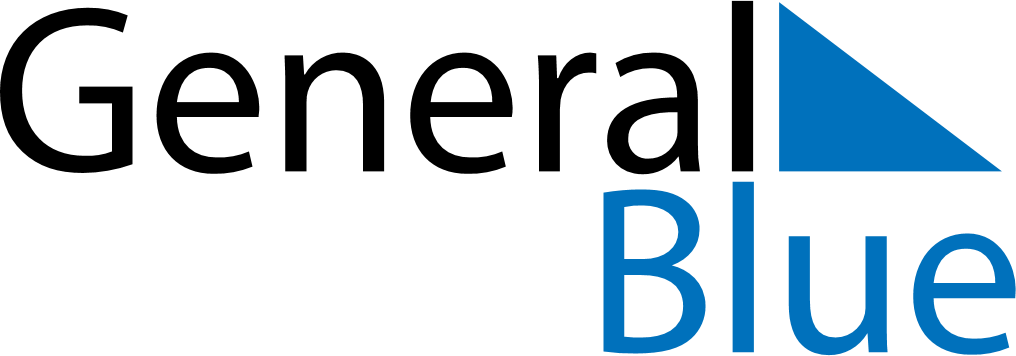 May 2024May 2024May 2024May 2024May 2024May 2024Rasmussen, Queensland, AustraliaRasmussen, Queensland, AustraliaRasmussen, Queensland, AustraliaRasmussen, Queensland, AustraliaRasmussen, Queensland, AustraliaRasmussen, Queensland, AustraliaSunday Monday Tuesday Wednesday Thursday Friday Saturday 1 2 3 4 Sunrise: 6:28 AM Sunset: 5:52 PM Daylight: 11 hours and 23 minutes. Sunrise: 6:28 AM Sunset: 5:51 PM Daylight: 11 hours and 22 minutes. Sunrise: 6:29 AM Sunset: 5:50 PM Daylight: 11 hours and 21 minutes. Sunrise: 6:29 AM Sunset: 5:50 PM Daylight: 11 hours and 20 minutes. 5 6 7 8 9 10 11 Sunrise: 6:29 AM Sunset: 5:49 PM Daylight: 11 hours and 20 minutes. Sunrise: 6:30 AM Sunset: 5:49 PM Daylight: 11 hours and 19 minutes. Sunrise: 6:30 AM Sunset: 5:48 PM Daylight: 11 hours and 18 minutes. Sunrise: 6:30 AM Sunset: 5:48 PM Daylight: 11 hours and 17 minutes. Sunrise: 6:31 AM Sunset: 5:47 PM Daylight: 11 hours and 16 minutes. Sunrise: 6:31 AM Sunset: 5:47 PM Daylight: 11 hours and 15 minutes. Sunrise: 6:31 AM Sunset: 5:47 PM Daylight: 11 hours and 15 minutes. 12 13 14 15 16 17 18 Sunrise: 6:32 AM Sunset: 5:46 PM Daylight: 11 hours and 14 minutes. Sunrise: 6:32 AM Sunset: 5:46 PM Daylight: 11 hours and 13 minutes. Sunrise: 6:33 AM Sunset: 5:45 PM Daylight: 11 hours and 12 minutes. Sunrise: 6:33 AM Sunset: 5:45 PM Daylight: 11 hours and 12 minutes. Sunrise: 6:33 AM Sunset: 5:45 PM Daylight: 11 hours and 11 minutes. Sunrise: 6:34 AM Sunset: 5:44 PM Daylight: 11 hours and 10 minutes. Sunrise: 6:34 AM Sunset: 5:44 PM Daylight: 11 hours and 10 minutes. 19 20 21 22 23 24 25 Sunrise: 6:34 AM Sunset: 5:44 PM Daylight: 11 hours and 9 minutes. Sunrise: 6:35 AM Sunset: 5:44 PM Daylight: 11 hours and 8 minutes. Sunrise: 6:35 AM Sunset: 5:43 PM Daylight: 11 hours and 8 minutes. Sunrise: 6:36 AM Sunset: 5:43 PM Daylight: 11 hours and 7 minutes. Sunrise: 6:36 AM Sunset: 5:43 PM Daylight: 11 hours and 6 minutes. Sunrise: 6:36 AM Sunset: 5:43 PM Daylight: 11 hours and 6 minutes. Sunrise: 6:37 AM Sunset: 5:42 PM Daylight: 11 hours and 5 minutes. 26 27 28 29 30 31 Sunrise: 6:37 AM Sunset: 5:42 PM Daylight: 11 hours and 5 minutes. Sunrise: 6:38 AM Sunset: 5:42 PM Daylight: 11 hours and 4 minutes. Sunrise: 6:38 AM Sunset: 5:42 PM Daylight: 11 hours and 4 minutes. Sunrise: 6:38 AM Sunset: 5:42 PM Daylight: 11 hours and 3 minutes. Sunrise: 6:39 AM Sunset: 5:42 PM Daylight: 11 hours and 3 minutes. Sunrise: 6:39 AM Sunset: 5:42 PM Daylight: 11 hours and 2 minutes. 